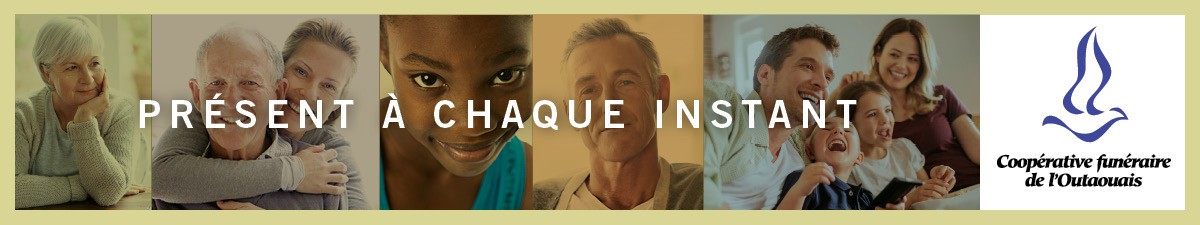 AVIS DE DÉCÈSC’est avec regret que nous vous annonçons le décès deM. (Mme) Untel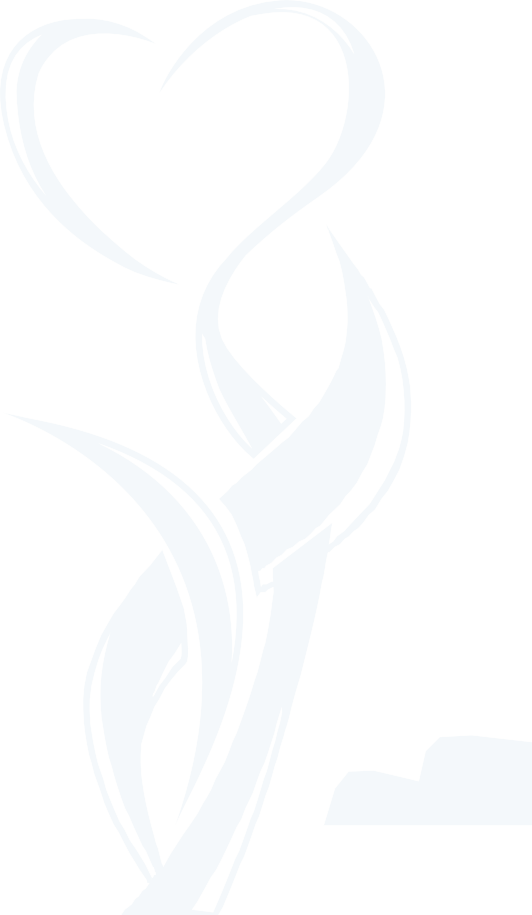 Décédé (décédée) le XX 20XX, à l’âge de XX ansIl (elle) était l’époux (l’épouse) de XXX et le fils de XXX et de XXX.Outre son épouse (époux), il (elle) laisse dans le deuil ses enfants : XXX; ses petits-enfants : XXX; ses arrière-petits-enfants : XXX. Il (elle) laisse également ses frères: XXX; ses sœurs: XXX ainsi que plusieursbeaux-frères, belles-sœurs, neveux, nièces, cousin(e)s, parents et ami(e)s. Il (elle) fut prédécédé (prédécédée) par XXX.Une célébration de sa vie, en présence des cendres, aura lieu le XX 20XX à XX hà la COOPÉRATIVE FUNÉRAIRE DE L’OUTAOUAIS située au 1369, boul. La Vérendrye Ouest à Gatineau (XXX OU AUTRE POINT DE SERVICE, À PRÉCISER).La famille recevra les condoléances à compter de XX h.Vos marques de sympathie peuvent se traduire par un don à XXX.La famille désire remercier le personnel du (de) XXX pour les bons soins prodigués.Vos messages de condoléances peuvent être envoyés à : www.cfo.coopOUTAOUAIS | CFO.COOP